Ústecký kraj – krajský úřad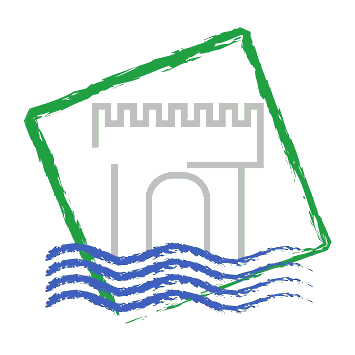 zpráva o výsledkuzahraniční pracovní cestyDatum cesty:11.4.2013Název, cíl a důvod cesty:Saský sněm Drážďany - jednání ke spolupráci ZZS v pohraničí Technická univerzita Drážďany – jednání ke spolupráci fakult v pohraničíHarmonogram cesty:7:20 odjezd z KÚUK7:40 přechod hranice Krásný Les, Bahratahl8:20 Saský sněm jednání12:00 Technická univerzita Drážďany jednání15:20 odjezd16:00 přechod hranice zpět do ČR16:15 návrat KÚUKPrůběh a výsledky cesty:Ve čtvrtek 11. dubna 2013 navštívili Dr. Rybák, náměstek hejtmana pro zdravotní péči a člen Zastupitelstva ÚK Dr. Brázda  saskou metropoli Drážďany. Tady v budově saského sněmu nejdříve proběhlo setkání s členy frakce  strany Levice, kde byly projednány otázky týkající se nedávno podepsané smlouvy mezi českým ministerstvem a spolkovým ministerstvem  zdravotnictví o vzájemné spolupráci záchranných služeb v příhraničí. Ukazuje se, že pro úspěšné naplnění uvedené smlouvy bude třeba splnit celou řadu souvisejících úkolů, které budou muset řešit především zřizovatelé  Jsou to například otázky vymezení spádových oblastí nemocnic, vzájemnou komunikaci včetně součinnosti dispečinků na obou stranách,  doplnění základní jazykové vybavenosti a podobně. Na ministerstvo zdravotnictví připadne také celá řada úkolů, z nichž nejdůležitější  asi  bude dořešení vzájemného vyrovnání zdravotních pojišťoven na obou stranách.Dále byly projednány některé otázky týkající se aktuální problematiky jako je pronikání drog z České republiky na území Saska, otázky lázeňské péče a diskutována byla i demografická problematika. Požádali jsme saské kolegy o pomoc při chystané rekonstrukci komunikace v městě Sebnitz, která předpokládá zavření hraničního přechodu na dobu nejméně půl roku. Toto opatření  by připravilo v oblasti Šluknovského výběžku velké množství obyvatel o práci.V delegaci byl i doc. MUDr. Miroslav Tichý, CSc. děkan Fakulty zdravotních studií UJEP. Ten informoval o dalším cíli naší cesty. Uvedená fakulta by ráda navázala kontakty a spolupráci v oblasti výměny studentů a pedagogu a v oblasti výzkumu,  s drážďanskou fakultou lékařství při Technické universitě.Závěrem byla dohodnuta pracovní schůzka k uvedené problematice v průběhu měsíce června. Rovněž byla potvrzena účast naší delegace na semináři k přeshraniční spolupráci  v oblasti policejních a záchranářských složek.Druhá část jednání proběhla na Lékařské fakultě,  kde  nás nejprve Prof. Stefan R. Bronstein, M.D., PhD., ředitel  fakultní kliniky seznámil  se základními parametry fakulty a s mezinárodními kontakty. Rozsáhlý kampus, dobudovaný v nedávné době, slouží pro   více než 10 tisíc studentů. Děkan fakulty zdravotních studií ,doc. MUDr. Miroslav Tichý, CSc., prezentoval činnost naší fakulty a nastínil záměr budoucí spolupráce nejen v oblasti výměny studentů a pedagogů, ale i záměr vzájemné spolupráce v oblasti výzkumu.Výsledkem jednání bylo první navázání kontaktu a kladná reakce německé strany. Byl také dohodnut další kontakt na naší straně.Výsledek cesty: Oba cíle jednání v Sasku byly splněny.Spolucestující:RSDr. Stanislav Rybák, PaedDr. Petr, Brázda, doc. MUDr. M.Tichý CSc., děkan UJEP, Běla Michálková tlumočniceNáklady na cestu hrazeny z:KHZpracoval:PaedDr.Petr Brázda, Jarmila KlausováDatum:12.4.2013